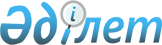 Об утверждении меморандумов об основных принципах деятельности акционерных обществ "Социально-предпринимательская корпорация "Epтic", "Социально-предпринимательская корпорация "Жетісу"Постановление Правительства Республики Казахстан от 19 мая 2007 года N 392.
      Сноска. Заголовок в редакции постановления Правительства РК от 10.12.2018 № 818 (вводится в действие по истечении десяти календарных дней после дня его первого официального опубликования).
      Во исполнение подпункта 3) пункта 1 Указа Президента Республики Казахстан от 20 апреля 2007 года N 320 "О мерах по созданию и обеспечению деятельности социально-предпринимательских корпораций "Epтic", "Жетісу" и "Оңтүстік" Правительство Республики Казахстан ПОСТАНОВЛЯЕТ:
      1. Утвердить прилагаемые: 
      1) Меморандум об основных принципах деятельности акционерного общества "Социально-предпринимательская корпорация "Epтic";
      2) Меморандум об основных принципах деятельности акционерного общества "Социально-предпринимательская корпорация "Жетісу".
      Сноска. Пункт 1 в редакции постановления Правительства РК от 10.12.2018 № 818 (вводится в действие по истечении десяти календарных дней после дня его первого официального опубликования).


      2. Настоящее постановление вводится в действие со дня подписания.  Меморандум об основных принципах деятельности акционерного общества "Социально-предпринимательская корпорация "Epтic"
      Сноска. Меморандум в редакции постановления Правительства РК от 10.12.2018 № 818 (вводится в действие по истечении десяти календарных дней после дня его первого официального опубликования).
      1. Цель создания
      Целью создания акционерного общества "Социально-предпринимательская корпорация "Сарыарка" (далее – АО "СПК "Epтic") является содействие экономическому развитию Восточно-Казахстанской области путем консолидации государственного и частного секторов, создания единого экономического рынка на основе кластерного подхода, формирования благоприятной экономической среды для привлечения инвестиций и инноваций, участия в разработке и реализации программ, направленных на социальное развитие регионов, а также разведку, добычу, переработку полезных ископаемых, в том числе и общераспространенных, за исключением следующих полезных ископаемых: газ (кроме метана, добываемого из угольных пластов), нефть, уран.
      АО "СПК "Epтic" в соответствии с действующим законодательством Республики Казахстан будут переданы:
      финансовые средства для капитализации уставного капитала;
      земельные участки для реализации инвестиционных проектов;
      права недропользования; 
      инфраструктурные объекты, инженерные коммуникации и сети, способные генерировать доходы за счет оплаты их использования; 
      объекты движимого и недвижимого имущества, находящиеся в государственной собственности;
      акции акционерных обществ, доли участия в товариществах с ограниченной ответственностью и государственные предприятия (далее – организации), находящиеся в государственной собственности.
      2. Основные принципы деятельности АО "СПК "Epтic" 
      Деятельность АО "СПК "Epтic" будет основываться на принципах транспарентности, комплексности и приоритетности.
      Принцип транспарентности предполагает создание прозрачной системы корпоративного управления и ответственности менеджеров, надлежащий контроль над эффективным использованием финансовых ресурсов. Для реализации данного принципа будет активно использоваться институт независимых директоров с привлечением профессиональных менеджеров с безупречной деловой репутацией.
      Принцип комплексности означает, что при наличии различных источников поддержки и направлений специализации организаций на определенных операциях и/или видах деятельности будет осуществляться сбалансированная поддержка инициатив как частного, так и государственного секторов экономики. 
      Принцип приоритетности означает, что в работе по подготовке и выбору реализуемых проектов будет отдаваться предпочтение проектам, где отражаются решения социально значимых проблем соответствующего региона.
      3. Задачи АО "СПК "Epтic"
      Достижение цели создания АО "СПК "Epтic" будет основываться на решении следующих основных задач:
      создание эффективной системы управления государственными активами;
      внедрение принципов социальной ответственности бизнеса в регионах; 
      создание конкурентоспособных, экспортоориентированных производств на основе государственно-частного партнерства;
      формирование благоприятной среды для привлечения инвестиций и внедрения инноваций;
      реализация бизнес-проектов, в том числе на основе концессий и кластерной инициативы;
      создание институциональных условий для развития малого и среднего бизнеса; 
      направление прибыли на решение региональных социальных проблем;
      обеспечение прорывного развития регионов путем консолидации государственных активов и предпринимательской инициативы;
      продвижение экономического имиджа региона на внутреннем и внешнем рынках;
      повышение производительности малого и среднего предпринимательства путем развития кластерного производства и внедрения новых технологий;
      реабилитация, реструктуризация государственных предприятий, развитие на их основе новых конкурентоспособных производств и технологий; 
      формирование базы бизнес-проектов, финансирование и создание условий для их реализации. 
      Решение вышеуказанных задач будет осуществляться АО "СПК "Epтic" путем реализации собственных и совместных проектов, а также участия в деятельности организаций, переданных АО "СПК "Epтic".
      4. Функции АО "СПК "Сарыарка"
      Основными функциями АО "СПК "Epтic" в рамках осуществления корпоративного управления организациями через их общие собрания и советы директоров будут являться:
      постановка целей для организаций;
      утверждение среднесрочных бизнес-планов, инвестиционных программ и годовых бюджетов организаций, направленных на достижение поставленных целей;
      контроль над эффективным использованием денежных средств, выделяемых на реализацию инициатив частного сектора;
      подбор и мотивация руководителей организаций.
      5. Вопросы управления АО "СПК "Epтic"
      В состав Совета директоров АО "СПК "Epтic" входят представители акимата Восточно-Казахстанской области, председатель Правления АО "СПК "Epтic".
      В компетенцию Совета директоров АО "СПК "Epтic" входят: 
      определение приоритетных направлений деятельности АО "СПК "Epтic";
      постановка целей деятельности АО "СПК "Epтic"; 
      утверждение бюджета АО "СПК "Epтic"; 
      иные вопросы в соответствии с законодательством Республики Казахстан.
      Финансирование деятельности АО "СПК "Epтic" осуществляется за счет средств уставного капитала, инвестиционных кредитов, грантов или иных доходов в соответствии с законодательством.
      6. Взаимоотношения между АО "СПК "Epтic" и организациями 
      Взаимоотношения между АО "СПК "Epтic" и организациями определяются его функциями, указанными выше. При этом влияние АО "СПК "Epтic" на деятельность организаций ограничивается рамками корпоративного управления через осуществление функций акционера и представительство в соответствующих советах директоров организаций, а также функции участника в организациях. Меморандум об основных принципах деятельности акционерного общества "Социально-предпринимательская корпорация "Жетісу"
      Сноска. Меморандум в редакции постановления Правительства РК от 10.12.2018 № 818 (вводится в действие по истечении десяти календарных дней после дня его первого официального опубликования).
      1. Цель создания
      Целью создания акционерного общества "Социально-предпринимательская корпорация "Жетісу" (далее – АО "СПК "Жетісу") является содействие экономическому развитию Алматинской области путем консолидации государственного и частного секторов, создания единого экономического рынка на основе кластерного подхода, формирования благоприятной экономической среды для привлечения инвестиций и инноваций, участия в разработке и реализации программ, направленных на социальное развитие регионов, а также разведку, добычу, переработку полезных ископаемых, в том числе и общераспространенных, за исключением следующих полезных ископаемых: газ (кроме метана, добываемого из угольных пластов), нефть, уран.
      АО "СПК "Жетісу" в соответствии с действующим законодательством Республики Казахстан будут переданы:
      финансовые средства для капитализации уставного капитала;
      земельные участки для реализации инвестиционных проектов;
      права недропользования; 
      инфраструктурные объекты, инженерные коммуникации и сети, способные генерировать доходы за счет оплаты их использования; 
      объекты движимого и недвижимого имущества, находящиеся в государственной собственности;
      акции акционерных обществ, доли участия в товариществах с ограниченной ответственностью и государственные предприятия (далее – организации), находящиеся в государственной собственности.
      2. Основные принципы деятельности АО "СПК "Жетісу" 
      Деятельность АО "СПК "Жетісу" будет основываться на принципах транспарентности, комплексности и приоритетности.
      Принцип транспарентности предполагает создание прозрачной системы корпоративного управления и ответственности менеджеров, надлежащий контроль над эффективным использованием финансовых ресурсов. Для реализации данного принципа будет активно использоваться институт независимых директоров с привлечением профессиональных менеджеров с безупречной деловой репутацией.
      Принцип комплексности означает, что при наличии различных источников поддержки и направлений специализации организаций на определенных операциях и/или видах деятельности будет осуществляться сбалансированная поддержка инициатив как частного, так и государственного секторов экономики. 
      Принцип приоритетности означает, что в работе по подготовке и выбору реализуемых проектов будет отдаваться предпочтение проектам, где отражаются решения социально значимых проблем соответствующего региона.
      3. Задачи АО "СПК "Жетісу"
      Достижение цели создания АО "СПК "Жетісу" будет основываться на решении следующих основных задач:
      создание эффективной системы управления государственными активами;
      внедрение принципов социальной ответственности бизнеса в регионах; 
      создание конкурентоспособных, экспортоориентированных производств на основе государственно-частного партнерства;
      формирование благоприятной среды для привлечения инвестиций и внедрения инноваций;
      реализация бизнес-проектов, в том числе на основе концессий и кластерной инициативы;
      создание институциональных условий для развития малого и среднего бизнеса; 
      направление прибыли на решение региональных социальных проблем;
      обеспечение прорывного развития регионов путем консолидации государственных активов и предпринимательской инициативы;
      продвижение экономического имиджа региона на внутреннем и внешнем рынках;
      повышение производительности малого и среднего предпринимательства путем развития кластерного производства и внедрения новых технологий;
      реабилитация, реструктуризация государственных предприятий, развитие на их основе новых конкурентоспособных производств и технологий; 
      формирование базы бизнес-проектов, финансирование и создание условий для их реализации. 
      Решение вышеуказанных задач будет осуществляться АО "СПК "Жетісу" путем реализации собственных и совместных проектов, а также участия в деятельности организаций, переданных АО "СПК "Жетісу".
      4. Функции АО "СПК "Жетісу"
      Основными функциями АО "СПК "Жетісу" в рамках осуществления корпоративного управления организациями через их общие собрания и советы директоров будут являться:
      постановка целей для организаций;
      утверждение среднесрочных бизнес-планов, инвестиционных программ и годовых бюджетов организаций, направленных на достижение поставленных целей;
      контроль над эффективным использованием денежных средств, выделяемых на реализацию инициатив частного сектора;
      подбор и мотивация руководителей организаций.
      5. Вопросы управления АО "СПК "Жетісу"
      В состав Совета директоров АО "СПК "Жетісу" входят представители акимата Алматинской области, председатель Правления АО "СПК "Жетісу". 
      В компетенцию Совета директоров АО "СПК "Жетісу" входят: 
      определение приоритетных направлений деятельности АО "СПК "Жетісу";
      постановка целей деятельности АО "СПК "Жетісу"; 
      утверждение бюджета АО "СПК "Жетісу"; 
      иные вопросы в соответствии с законодательством Республики Казахстан.
      Финансирование деятельности АО "СПК "Жетісу" осуществляется за счет средств уставного капитала, инвестиционных кредитов, грантов или иных доходов в соответствии с законодательством.
      6. Взаимоотношения между АО "СПК "Жетісу" и организациями 
      Взаимоотношения между АО "СПК "Жетісу" и организациями определяются его функциями, указанными выше. При этом влияние АО "СПК "Жетісу" на деятельность организаций ограничивается рамками корпоративного управления через осуществление функций акционера и представительство в соответствующих советах директоров организаций, а также функции участника в организациях. Меморандум
об основных принципах деятельности
акционерного общества "Национальная компания
"Социально-предпринимательская корпорация "Оңтүстік"
      Сноска. Меморандум исключен постановлением Правительства РК от 10.12.2018 № 818 (вводится в действие по истечении десяти календарных дней после дня его первого официального опубликования).
					© 2012. РГП на ПХВ «Институт законодательства и правовой информации Республики Казахстан» Министерства юстиции Республики Казахстан
				
      Премьер-Министр
Республики Казахстан
Утвержден
постановлением Правительства
Республики Казахстан
от 19 мая 2007 года N 392Утвержден
постановлением Правительства
Республики Казахстан
от 19 мая 2007 года N 392Утвержден
постановлением Правительства
Республики Казахстан
от 19 мая 2007 года N 392